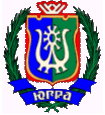 РОССИЙСКАЯ ФЕДЕРАЦИЯХанты-Мансийский автономный  округ – Югра (Тюменская область)БЮДЖЕТНОЕ УЧРЕЖДЕНИЕ ХАНТЫ-МАНСИЙСКОГОАВТОНОМНОГО ОКРУГА – ЮГРЫ«ЦЕНТР АДАПТИВНОГО СПОРТА»ПРИКАЗ [Дата документа] 								     [Номер документа]«О присвоении квалификационныхкатегорий тренеров и иных специалистовв области адаптивной физической культуры и спорта, осуществляющих деятельность в БУ «Центр адаптивного спорта Югры»В соответствии с абзацем третьим части 14 и абзацем третьим части 17 статьи 22 Федерального закона от 04.12.2007 № 329-ФЗ «О физической культуре и спорте в Российской Федерации», абзацем 13 части 1 Статьи 4 Закона Ханты-Мансийского автономного округа — Югры от 07.02.2020 №1-оз, Приказом Министерства спорта Российской Федерации от 19.12.2019 г. № 1076 «Об утверждении порядка присвоения квалификационных категорий иных специалистов в области физической культуры и спорта и квалификационных требований к присвоению квалификационных категорий иных специалистов в области физической культуры и спорта», приказом Министерства спорта Российской Федерации от 19.03.2020 г. № 224 «Об утверждении порядка присвоения квалификационных категорий тренеров и квалификационных требований к присвоению квалификационных категорий тренеров»,ПРИКАЗЫВАЮ:Утвердить:Порядок присвоения второй квалификационной категории тренеров, осуществляющих деятельность в БУ «Центр адаптивного спорта Югры», согласно приложению № 1 к настоящему приказу.Квалификационные требования к присвоению второй квалификационной категории тренеров, осуществляющих деятельность в БУ «Центр адаптивного спорта Югры», согласно приложению № 2 к настоящему приказу.Порядок присвоения второй квалификационной категории иных специалистов в области адаптивной физической культуры и спорта, осуществляющих деятельность в БУ «Центр адаптивного спорта Югры», согласно приложению № 3 к настоящему приказу.Квалификационные требования к присвоению второй квалификационной категории иных специалистов в области адаптивной физической культуры и спорта, осуществляющих деятельность в БУ «Центр адаптивного спорта Югры», согласно приложению № 4 к настоящему приказу.Форму согласия на обработку персональных данных согласно приложению № 5 к настоящему приказу.Положение о комиссии по присвоению квалификационных категорий тренеров и иных специалистов в области адаптивной физической культуры и спорта, осуществляющих деятельность в БУ «Центр адаптивного спорта Югры», согласно приложению № 6 к настоящему приказу.Состав комиссии по присвоению квалификационных категорий тренеров и иных специалистов в области адаптивной физической культуры и спорта, осуществляющих деятельность в бюджетном учреждении Ханты-Мансийского автономного округа – Югры «Центр адаптивного спорта», согласно приложению № 7 к настоящему приказу.Комиссии по присвоению квалификационных категорий тренеров и иных специалистов в области адаптивной физической культуры и спорта БУ «Центр адаптивного спорта Югры» проводить оценку профессиональной деятельности на соответствие квалификационным требованиям для тренеров и иных специалистов в области адаптивной физической культуры и спорта, ранее присвоенной второй квалификационной категории, срок которой истек в период формирования нормативно-правовой базы, регламентирующей процедуру присвоения квалификационных категорий, а именно с 30 сентября 2017 года по 15 июля 2020 года, в целях подтверждения квалификационной категории, при условии представления копии приказа о присвоении такой квалификационной категории.Приказ БУ «Центр адаптивного спорта Югры» № 19/03-П-4 от 11.01.2016 г. «Об утверждении Положения о порядке аттестации тренеров БУ «Центр адаптивного спорта Югры», осуществляющих спортивную подготовку» признать утратившим силу с даты подписи настоящего приказа.Секретарю руководителя (Ниязова А.С.) ознакомить работников учреждения согласно списка ознакомления под подпись. Контроль за исполнением приказа оставляю за собой.Приложение 1к приказу № __________ от __________2020 г.Порядокприсвоения второй квалификационной категории тренеров, осуществляющих
деятельность в бюджетном учреждении Ханты-Мансийского автономного округа – Югры «Центр адаптивного спорта»Порядок присвоения второй квалификационной категории тренеров, осуществляющих деятельность в бюджетном учреждении Ханты-Мансийского автономного округа - Югры (далее - Порядок) определяет процедуру присвоения второй квалификационной категории тренерам при условии их соответствия квалификационным требованиям к присвоению квалификационной категории тренеров (приложение № 2 к настоящему приказу).Бюджетным учреждением Ханты-Мансийского автономного округа – Югры «Центр адаптивного спорта» (далее - Учреждение) присваивается следующая квалификационная категория тренеров:- тренер второй квалификационной категории.Присвоение квалификационной категории тренеров направлено на определение соответствия результата профессиональной деятельности тренеров квалификационным требованиям к присвоению квалификационной категории тренеров (далее — квалификационные требования) и проводится в целях:повышения уровня профессионального мастерства и компетенции тренеров;повышения эффективности и качества профессиональной деятельности тренеров;повышения заинтересованности тренеров в результатах труда.Основными принципами присвоения квалификационной категории тренеров являются коллегиальность, гласность, открытость, обеспечивающие объективное отношение к тренерам, недопустимость дискриминации при присвоении квалификационной категории тренеров.Вторая квалификационная категория присваивается независимо от продолжительности работы тренера в Учреждении.В целях повышения квалификационной категории, тренеры проходят обучение по дополнительным профессиональным образовательным программам не реже одного раза в четыре года.При присвоении квалификационных категорий оцениваются результаты профессиональной деятельности тренера за четыре года, предшествовавших дню подачи заявления.В целях присвоения квалификационной категории Учреждением создается квалификационная комиссия (далее - комиссия), которая проводит оценку результатов профессиональной деятельности тренеров на соответствие их квалификационным требованиям.Решение комиссии является правомочным, если на заседании присутствует не менее половины членов комиссии, и принимается простым голосованием большинством голосов, присутствующих на заседании членов комиссии. Решение, принятое на заседании комиссии, оформляется протоколом, подписывается председателем и ответственным секретарем комиссии.Учреждение приказом утверждает время, место приема документов, а также сроки работы комиссии для присвоения квалификационной категории тренерам. Не позднее 1 рабочего дня со дня его издания Учреждение размещает объявление о начале процедуры приема документов о присвоении квалификационной категории тренерам на своем официальном сайте в сети Интернет по адресу: www.csi-ugra.ru (далее — объявление).Объявление содержит:срок, время, место приема заявлений о присвоении квалификационной категории тренерам, а также почтовый адрес для приема корреспонденции;контактную информацию для получения консультаций по вопросам присвоения квалификационных категорий тренерам;форму заявления и перечень документов, представляемых тренерами для присвоения квалификационной категории.Присвоение квалификационной категории тренеру осуществляется на основании заявления о присвоении квалификационной категории (далее - заявление) (Приложение к настоящему Порядку), в соответствии с квалификационными требованиями к присвоению квалификационных категорий тренеров.Заявление и документы, указанные в пунктах 13, 14 Порядка, подаются в Учреждение лично, либо направляются по почте или в форме электронного документа с использованием информационнотелекоммуникационных сетей общего пользования, в том числе сети «Интернет», регистрируются в Учреждении в системе электронного документооборота с указанием времени и даты регистрации в день поступления.Заявление подписывается тренером, в котором указывается:фамилия, имя, отчество (при наличии);дата рождения;полное наименование занимаемой должности;квалификационная категория, на которую претендует тренер;сведения о трудовой деятельности и трудовом стаже (по специальности), в том числе по основному месту работы;сведения об образовании;сведения о ранее присвоенной квалификационной категории с указанием даты ее присвоения (при наличии);почтовый адрес либо адрес электронной почты;согласие на обработку персональных данных;дата составления заявления;контактный телефон.К заявлению прилагаются следующие документы:копии второй и третьей страниц паспорта гражданина Российской Федерации, а также - копии страниц, содержащих сведения о месте жительства тренера;копия трудовой книжки, заверенная подписью руководителя и печатью организации (при наличии), и (или) сведения о трудовой деятельности в соответствии со статьей 66.1 Трудового кодекса Российской Федерации;копия документа, подтверждающего присвоение квалификационной категории (при наличии);-      копия документа, удостоверяющего принадлежность лица, проходящего спортивную подготовку, к физкультурно-спортивной организации, заверенная подписью руководителя и печатью организации (при наличии);выписка из приказа о зачислении лица, проходящего спортивную подготовку, в тренировочную группу тренера, заверенная подписью руководителя и печатью организации (при наличии);копия протокола или выписка из протокола официального спортивного мероприятия, подписанные председателем главной судейской коллегии, главным судьей официального спортивного мероприятия;-        копия приказа о присвоении спортивного звания и (или) спортивногоразряда лицу, проходящему спортивную подготовку, заверенная подписью руководителя и печатью организации (при наличии);выписка из приказа о переводе лица, проходящего спортивную подготовку, на следующий этап спортивной подготовки, заверенная подписью руководителя и печатью организации (при наличии);копия распорядительного акта, подтверждающего включение лица, проходящего спортивную подготовку, в список кандидатов в спортивную сборную команду Российской Федерации, автономного округа и (или) муниципального образования;копия протокола с результатами сдачи контрольно-переводных нормативов лица, проходящего спортивную подготовку, заверенная подписью руководителя и печатью организации (при наличии);копия документа об участии тренера в семинарах, конференциях, открытых занятиях, мастер-классах и иных научно-практических мероприятиях, выданного организаторами указанных мероприятий (при наличии);-         копия документа, подтверждающего присвоение почетных спортивных званий и (или) ведомственных наград, поощрений за период профессиональной деятельности тренера;копии методических разработок (публикаций) (при наличии).Заявления и документы, указанные в пунктах 13, 14 Порядка предоставляются в Учреждение ежеквартально, с 15 по 30 число первого месяца квартала.В случае подачи заявления, не соответствующего требованиям, предусмотренным пунктом 13 Порядка, или представления тренером документов, указанных в пункте 14 Порядка, не в полном объеме, а также с нарушением сроков, предусмотренных пунктом 15 Порядка, Учреждение, в течение 10 рабочих дней со дня поступления указанного заявления и документов возвращают их тренеру с указанием причин возврата.В случае возврата заявления тренер, подавший его, устраняет несоответствия и повторно направляет его для рассмотрения в Учреждение в течение пяти рабочих дней со дня его возврата.Тренер имеет право лично присутствовать при проведении оценки профессиональной деятельности тренера на заседании комиссии. Тренер, присутствующий на заседании комиссии, вправе дать пояснения по представленным документам.Информация о дате и месте заседания комиссии размещается на официальном сайте в сети Интернет по адресу: www.csi-ugra.ru не позднее чем за 10 рабочих дней до дня его проведения. Комиссия в течение двух месяцев со дня поступления в Учреждение заявления и документов, указанных в пунктах 13, 14 Порядка, рассматривает их и проводит оценку результатов профессиональной деятельности тренера на соответствие квалификационным требованиям в баллах, указанных в приложении № 2 к настоящему приказу.При проведении комиссией оценки результатов профессиональной деятельности тренера на соответствие его квалификационным требованиям сумма баллов, необходимых для присвоения квалификационной категории (далее - сумма баллов), рассчитывается путем суммирования баллов, указанных в пунктах 1-12 таблицы приложения № 2 к настоящему приказу.Сумма баллов при присвоении второй квалификационной категории должна составлять не менее 300 баллов.Решение комиссии о соответствии (несоответствии) тренера квалификационным требованиям оформляется протоколом заседания комиссии в течение пяти рабочих дней со дня проведения заседания.На основании протокола заседания комиссии Учреждение принимает решение о присвоении (неприсвоении) тренеру квалификационной категории.Решение о присвоении тренеру соответствующей квалификационной категории оформляется приказом Учреждения в течение 10 рабочих дней со дня оформления протокола комиссии.Решение о неприсвоении тренеру соответствующей квалификационной категории оформляется в виде резолюции Учреждения, на служебной записке, направленной председателем комиссии в течение 10 рабочих дней со дня оформления протокола.Основанием для принятия решения о неприсвоении тренеру соответствующей квалификационной категории является несоответствие результатов профессиональной деятельности тренера квалификационным требованиям (приложение № 2 к настоящему приказу), а также требований пункта 6 настоящего порядка.Приказ Учреждения размещается на своем официальном сайте в сети Интернет по адресу: www.csi-ugra.ru, в течение пяти рабочих дней со дня его издания.Приложениек Порядку присвоения второй квалификационной категории тренеров, осуществляющих деятельность в бюджетном учреждении Ханты-Мансийского автономного округа – Югры «Центр адаптивного спорта», утвержденному приказом №___________ от _______2020 г. Заявлениео присвоении квалификационной категорииПрошу присвоить мне квалификационную категорию «____________» по должности ________________.В настоящее время имею/не имею квалификационную категорию «_________________», срок ее действия до «__» ___________ 20__ г.Основанием для присвоения указанной квалификационной категории считаю выполнение квалификационных требований к заявленной квалификационной категории.Сообщаю о себе следующие сведения:образование: __________________ (когда и какое образовательное учреждение профессионального образования окончил, полученная специальность и квалификация);общий стаж работы: ____ лет, ____ месяцев;стаж работы по специальности: ____ лет, ____ месяцев.Действующих в отношении меня санкций за нарушение общероссийских антидопинговых правил и антидопинговых правил, утвержденных международными антидопинговыми организациями, нет.Адрес, по которому необходимо направить решение о присвоении              (неприсвоении) квалификационной категории: _______________________________________ (в случае отсутствия возможности присутствовать на заседании комиссии).Заседание комиссии прошу провести в моем присутствии/без моего присутствия (нужное подчеркнуть).Выражаю согласие на обработку своих персональных данных.Телефон и адрес электронной почты ___________________.Приложение № 2 к приказу № __________________от _______ 2020 г.КВАЛИФИКАЦИОННЫЕ ТРЕБОВАНИЯ
к присвоению второй квалификационной категории тренеров, осуществляющих
деятельность в бюджетном учреждении Ханты-Мансийского автономного округа – Югры «Центр адаптивного спорта»Приложение № 3 к приказу  от ____________2020 г. №_________________Порядок присвоения второй квалификационной категории иных
специалистов в области адаптивной физической культуры и спорта,
осуществляющих деятельность в бюджетном учреждении Ханты-Мансийского автономного округа – Югры «Центр адаптивного спорта»Порядок присвоения второй квалификационной категории иных специалистов в области адаптивной физической культуры и спорта (далее - Порядок) определяет процедуру присвоения квалификационных категорий иным специалистам в области адаптивной физической культуры и спорта в бюджетном учреждении Ханты-Мансийского автономного округа – Югры «Центр адаптивного спорта» (далее также - специалист), при условии их соответствия квалификационным требованиям к присвоению квалификационной категории специалистам (приложение № 4 к настоящему приказу).1.1 Перечень специалистов утвержден приложением № 1 к приказу Минспорттуризма России от 16.04.2012 № 347 «Об утверждении перечня иных специалистов в области физической культуры и спорта в Российской Федерации и перечня специалистов в области физической культуры и спорта, входящих в составы спортивных сборных команд Российской Федерации».Учреждением присваивается следующая квалификационная категория специалистам:- специалист в области физической культуры и спорта второй квалификационной категории.Присвоение квалификационной категории направлено на определение соответствия результата профессиональной деятельности специалистов квалификационным требованиям к присвоению квалификационных категорий специалистов (далее — квалификационные требования) и проводится в целях:- повышения уровня профессионального мастерства и компетенции специалистов в области адаптивной физической культуры и спорта;- повышения эффективности и качества профессиональной деятельности специалистов в области адаптивной физической культуры и спорта;- повышения заинтересованности специалистов в области адаптивной физической культуры и спорта в результатах труда.Основными принципами присвоения квалификационной категории являются коллегиальность, гласность, открытость, обеспечивающие объективное отношение к специалистам в области адаптивной физической культуры и спорта, недопустимость дискриминации при проведении присвоения.Вторая квалификационная категория присваивается независимо от продолжительности работы специалиста в области адаптивной физической культуры и спорта в Учреждении.При присвоении квалификационной категории оцениваются результаты профессиональной деятельности специалиста за четыре года, предшествовавших дню подачи заявления.В целях присвоения квалификационной категории Учреждением создается квалификационная комиссия (далее - комиссия), которая проводит оценку результатов специалистов на соответствие их квалификационным требованиям (приложение № 4 к настоящему приказу).Состав комиссии состоит из председателя комиссии, заместителя председателя комиссии и членов комиссии, ответственного секретаря (без права голоса). Количество членов комиссии должно быть не менее семи человек.Решение комиссии является правомочным, если на заседании присутствует не менее половины членов комиссии, и принимается простым большинством голосов, присутствующих на заседании членов комиссии. Решение, принятое на заседании комиссии, оформляется протоколом, подписывается председателем и ответственным секретарем комиссии.Учреждение приказом утверждает время, место приема документов, а также сроки работы комиссии для присвоения квалификационной категории. Не позднее 1 рабочего дня со дня его издания Учреждение размещает объявление о начале процедуры приема документов о присвоении квалификационной категории специалистам на своем официальном сайте в сети Интернет по адресу: www.csi-ugra.ru (далее — объявление).Объявление содержит:- срок, время, место приема заявлений о присвоении квалификационной категории специалистам, а также почтовый адрес для приема корреспонденции;- контактную информацию для получения консультаций по вопросам присвоения квалификационных категорий специалистам;- форму заявления и перечень документов, представляемых специалистами для присвоения квалификационных категорий.Присвоение квалификационной категории специалистам осуществляется на основании заявления о присвоении квалификационной категории (далее — заявление) (Приложение к настоящему порядку), в соответствии с квалификационными требованиями к присвоению квалификационных категорий специалистам.Заявление и документы, указанные в пунктах 12, 13 Порядка, подаются в Учреждение лично, либо направляется по почте или в форме электронного документа с использованием информационнотелекоммуникационных сетей общего пользования, в том числе сети «Интернет», регистрируется в Учреждении в системе электронного документооборота с указанием времени и даты регистрации в день поступления.Заявление подписывается специалистом, в котором указывается:фамилия, имя, отчество (при наличии);дата рождения;полное наименование занимаемой должности;квалификационная категория, на которую претендует специалист;сведения о трудовой деятельности и трудовом стаже (по специальности), в том числе по основному месту работы;сведения об образовании;почтовый адрес либо адрес электронной почты;согласие на обработку персональных данных;дата составления заявления;контактный телефон.К заявлению прилагаются следующие документы:копии второй и третьей страниц паспорта гражданина Российской Федерации, а также копии страниц, содержащих сведения о месте жительства специалиста;копия трудовой книжки, заверенная подписью руководителя и печатью организации (при наличии) и (или) сведения о трудовой деятельности в соответствии со статьей 66.1 Трудового кодекса Российской Федерации;копия документа об участии специалиста в семинарах, конференциях, мастер-классах и иных научно-практических мероприятиях выданного организаторами указанных мероприятий (при наличии);-         копия документа, подтверждающего присвоение почетных спортивных званий и (или) ведомственных наград и поощрений за весь период профессиональной деятельности специалиста;копии методических разработок (публикаций) (при наличии).Заявления и документы, указанные в пунктах 12, 13 Порядка предоставляются в Учреждение ежеквартально, с 15 по 30 число первого месяца квартала.В случае подачи заявления, не соответствующего требованиям, предусмотренным пунктом 12 Порядка, или представления специалистом документов, указанных в пункте 13 Порядка, не в полном объеме, а также с нарушением сроков, предусмотренных пунктом 14 Порядка, Учреждение, в течение 10 рабочих дней со дня поступления указанного заявления и документов возвращают их специалисту с указанием причин возврата.В случае возврата заявления специалист, подавший его, устраняет несоответствия и повторно направляет его для рассмотрения в Учреждение в течение пяти рабочих дней со дня его возврата.Специалист имеет право лично присутствовать при проведении оценки профессиональной деятельности специалиста на заседании комиссии.Информация о дате и месте заседания комиссии размещается на официальном сайте Учреждения www.csi-ugra.ru не позднее чем за 10 рабочих дней до дня его проведения. Специалист, присутствующий на заседании комиссии, вправе дать пояснения по представленным документам.Комиссия в течение двух месяцев со дня поступления в Учреждение заявления и документов, указанных в пунктах 12, 13 Порядка, рассматривает их и проводит оценку результатов профессиональной деятельности специалистов на соответствие квалификационным требованиям в баллах, указанных в Приложении № 4 к настоящему приказу.При проведении комиссией оценки результатов профессиональной деятельности специалиста (за исключением специалиста по должности директор (заведующий) Учреждения, инструктор-методист по адаптивной физической культуре) на соответствие его квалификационным требованиям сумма баллов, необходимых для присвоения квалификационной категории (далее - сумма баллов), рассчитывается путем суммирования баллов, указанных в пунктах 1 - 2 таблицы приложения № 4 к приказу.Сумма баллов при присвоении второй квалификационной категории должна составлять не менее 150 баллов.При проведении комиссией оценки результатов профессиональнойдеятельности специалиста по должности директор (заведующий) Учреждения, инструктор-методист по адаптивной физической культуре на соответствие его квалификационным требованиям сумма баллов рассчитывается путем суммирования баллов, указанных в пунктах 1 - 4 таблицы приложения № 4 к приказу.Сумма баллов должна составлять:при присвоении второй квалификационной категории - не менее 200 баллов.Решение комиссии о соответствии (несоответствии) специалиста квалификационным требованиям оформляется протоколом заседания комиссии в течение пяти рабочих дней со дня проведения заседания.На основании протокола заседания комиссии Учреждения, соответственно, принимает решение о присвоении (неприсвоении) специалисту квалификационной категории.Решение о присвоении специалисту квалификационной категории оформляется приказом Учреждения в течение 10 рабочих дней со дня оформления протокола комиссии.Решение о неприсвоении специалисту соответствующей квалификационной категории оформляется в виде резолюции Учреждения, на служебной записке, направленной председателем комиссии в течение 10 рабочих дней со дня оформления протокола.Основанием для принятия решения о неприсвоении специалисту соответствующей квалификационной категории является несоответствие результатов профессиональной деятельности специалиста квалификационным требованиям (приложение № 4 к настоящему приказу).Приказ Учреждения размещается на официальном сайте Учреждения www.csi-ugra.ru, в информационно-телекоммуникационной сети «Интернет» в течение пяти рабочих дней со дня его издания.Приложениек порядку присвоения второй квалификационной категории иных специалистов в области физической культуры и спорта, утвержденному приказом от ___________2020 г. № _____________                                        В комиссию ________________________                                        от ________________________________                                               (фамилия, имя, отчество                                                     (при наличии)                                        ___________________________________                                             (должность, место работы)             Заявление о присвоении квалификационной категории    Прошу присвоить мне квалификационную категорию «_____________________» по должности _____________________.    В    настоящее    время   имею/не   имею   квалификационную   категорию"_____________________", срок ее действия до "__" ____________ 20__ г.    Основанием  для  присвоения указанной квалификационной категории считаю выполнение   квалификационных   требований  к  заявленной  квалификационной категории.    Сообщаю о себе следующие сведения:    образование: ________________ (когда и какое образовательное учреждение профессионального   образования   окончил,   полученная   специальность   и квалификация);    стаж работы по специальности: ____ лет, ____ месяцев;    стаж работы в данном учреждении: ____ лет, ____ месяцев.    Действующих  в  отношении  меня  санкций  за  нарушение  общероссийских антидопинговых  правил и антидопинговых правил, утвержденных международными антидопинговыми организациями нет.    Адрес,   по   которому   необходимо   направить  решение  о  присвоении (неприсвоении)  квалификационной категории: ________________________(в случае отсутствия возможности присутствовать на заседании комиссии).    Заседание   Комиссии   прошу провести в  моем  присутствии/без  моего присутствия (нужное подчеркнуть).    Выражаю согласие на обработку своих персональных данных.    Телефон и адрес электронной почты _______________________________.    «___» ____________ 20__ г.                     _________________________                                                                                                           (Ф.И.О., подпись)Приложение № 4 к приказу от _______2020 г. №____________КВАЛИФИКАЦИОННЫЕ ТРЕБОВАНИЯ
к присвоению второй квалификационной категории иных специалистов, в области адаптивной физической культуры и спорта, осуществляющих деятельность в бюджетном учреждении Ханты-Мансийского автономного округа – Югры «Центр адаптивного спорта»Приложение № 5 к приказу от ________________ 2020 г. № _____________СОГЛАСИЕна обработку персональных данныхЯ, 	__________________________ зарегистрированный(ая) по адресу:_____________________________________________________________, ______________________________________паспорт _____ выдан _______________________________________________________________в соответствии со статьей 9 Федерального закона от 27.07.2006 N 152-ФЗ «О персональных данных» свободно, своей волей и в своем интересе даю согласие уполномоченным должностным лицам бюджетного учреждения Ханты-Мансийского автономного округа – Югры «Центр адаптивного спорта», зарегистрированного по адресу: Ханты-Мансийский автономный округ — Югры, город Ханты- Мансийск, улица Студенческая, дом 21на обработку (любое действие (операцию) или совокупность действий (операций), совершаемых с использованием средств автоматизации или без использования таких средств с персональными данными, включая сбор, запись, систематизацию, накопление, хранение, уточнение (обновление, изменение), извлечение, использование, передачу (распространение, предоставление, доступ), обезличивание, блокирование, удаление, уничтожение) следующих персональных данных:фамилия, имя, отчество (при наличии);дата рождения;полное наименование занимаемой должности;квалификационная категория, на которую претендует специалист;сведения о трудовой деятельности и трудовом стаже (по специальности), втом числе по основному месту работы;сведения об образовании;почтовый адрес либо адрес электронной почты;согласие на обработку персональных данных;дата составления заявления;контактный телефон.- общий стаж работы, стаж работы в отрасли, стаж работы в организации.Я, 	даю свое согласие наобработку Оператором своих персональных данных, то есть совершение, в том числе, следующих действий: обработку (включая сбор, систематизацию, накопление, хранение, уточнение (обновление, изменение), использование, обезличивание, блокирование, уничтожение персональных данных), при этом общее описание вышеуказанных способов обработки данных приведено в Федеральном законе от 27.07.2006 года № 152-ФЗ «О персональных данных», а также на передачу такой информации третьим лицам, в случае, установленных нормативными документами вышестоящих органов и законодательством.Настоящее согласие действует бессрочно.Настоящее согласие может быть отозвано субъектом в любой момент по соглашению сторон. В случае неправомерного использования предоставленных данных соглашение отзывается письменным заявлением субъекта персональных данных.Субъект по письменному запросу имеет право на получение информации, касающейся обработки его персональных данных (в соответствии с п. 4 ст. 14 Федерального закона от 27.06.2006 года № 152-ФЗ «О персональных данных»)._______________ (дата)					_____________ (подпись)Приложение № 6 к приказу от _________ 2020 г. № _____________Положениео комиссии по присвоению квалификационных категорий тренеров и
иных специалистов в области адаптивной физической культуры и спорта, осуществляющих деятельность в бюджетном учреждении Ханты-Мансийского автономного округа – Югры «Центр адаптивного спорта»В целях присвоения квалификационных категорий тренерам и иным специалистам в области адаптивной физической культуры и спорта, осуществляющим деятельность в бюджетном учреждении Ханты-Мансийского автономного округа – Югры «Центр адаптивного спорта», в Учреждении формируется комиссия по присвоению квалификационных категорий тренеров и иных специалистов в области адаптивной физической культуры и спорта, осуществляющим деятельность в Учреждении (далее — также тренер, специалист, комиссия), которая проводят оценку результатов профессиональной деятельности на соответствие квалификационным требованиям, установленным Приложениями №2 и №4 настоящего приказа.Комиссия в своей деятельности руководствуется Конституцией Российской Федерации, федеральными и законами Ханты-Мансийского автономного округа — Югры, Приказами Министерства спорта Российской Федерации, постановлениями и распоряжениями Губернатора и Правительства автономного округа, приказами Депспорта Югры, приказами Учреждения, а также настоящим Положением.Положение о комиссии и ее состав утверждается приказом Учреждения.Основные задачи комиссии:а)	рассмотрение заявлений и документов о присвоении квалификационной категории тренеру или специалисту;б)	проведение оценки результатов профессиональной деятельности тренера или специалиста на соответствие квалификационным требованиям;в)	выработка решений по итогам оценки результатов профессиональной деятельности тренера или специалиста на соответствиеквалификационным требованиям;г)	представление решений по итогам оценки о присвоении квалификационной категории тренеру или специалисту в Учреждении;д)	рассмотрение вопросов совершенствования системы присвоения квалификационной категории тренеру или специалисту;е)	выполнение отдельных поручений Учреждения по вопросам присвоения квалификационной категории тренеру или специалисту.Комиссия для выполнения своих задач имеет право запрашивать и получать в установленном порядке необходимые материалы от Учреждения, Депспорта Югры, органов местного самоуправления муниципальных образований автономного округа, физкультурно-спортивных и образовательных организаций, осуществляющих спортивную подготовку, региональных спортивных федераций и иных субъектов физической культуры и спорта.Комиссия состоит из председателя комиссии, заместителя председателя комиссии и членов комиссии, ответственного секретаря (без права голоса), которые принимают участие в ее деятельности на общественных началах. Количество членов комиссии должно быть не менее семи человек.Формой работы комиссии являются заседания комиссии (далее — заседания).7. Решение комиссии является правомочным, если на заседании присутствует не менее половины членов комиссии, и принимается простым большинством голосов, присутствующих на заседании членов комиссии. Решение, принятое на заседании, оформляется протоколом, который подписывается председателем и ответственным секретарем комиссии в течении 5 рабочих дней со дня проведения заседания.Заседания комиссии проводятся по мере необходимости, но не реже одного раза в три месяца.Заседания комиссии ведет председатель комиссии, а в случае его отсутствия - заместитель председателя комиссии по поручению председателя комиссии.Решения комиссии принимаются большинством голосов членов комиссии, оформляются протоколом и являются основанием для подготовки проектов приказов Учреждения о присвоении квалификационных категорий тренерам и специалистам.В исключительных случаях по поручению председателя комиссии допускается принятие решения комиссии путем персонального опроса членов комиссии. Такое решение оформляется протоколом комиссии, который подписывается ответственным секретарем комиссии и утверждается председателем комиссии в течении 5 рабочих дней со дня проведения заседания.Тренер или специалист имеет право лично присутствовать при проведении оценки профессиональной деятельности тренера на заседании комиссии.Комиссия в течение одного месяца со дня поступления в Учреждение заявления и документов, указанных в Порядке №1 и № 3 настоящего приказа, рассматривает их и проводит оценку результатов профессиональной деятельности тренера или специалиста на соответствие квалификационным требованиям в баллах, указанных в Приложении № 2, 4 к настоящему приказу.Решение комиссии о соответствии (несоответствии) тренера или специалиста квалификационным требованиям оформляется протоколом заседания комиссии в течение пяти рабочих дней со дня проведения заседания.Решение о не присвоении тренеру или специалисту соответствующей квалификационной категории оформляется в виде резолюции Учреждения, на служебной записке, направленной председателем комиссии в течение 10 рабочих дней со дня оформления протокола.Подготовку материалов для заседаний комиссии, проектов решений, а также контроль за своевременным исполнением принятых решений осуществляет отдел ответственный секретарь комиссии.Приложение № 7 к приказу от _________ 2020 г. № _____________Состав комиссиипо присвоению квалификационных категорий тренеров и иных специалистов в области адаптивной физической культуры и спорта, осуществляющих деятельность в бюджетном учреждении Ханты-Мансийского автономного округа – Югры «Центр адаптивного спорта»Председатель комиссии: директор БУ «Центр адаптивного спорта Югры» Вторушин М.П.Заместитель председателя комиссии: заместитель директора по физкультурно-массовой и спортивной работе Александров Р.В.Члены комиссии:- начальник отдела спортивной работы Кареба А.В.- начальник отдела медико-социального сопровождения и реабилитации Коржук О.В.- начальник отдела правовой и кадровой работы Чикирдин А.А.- начальник отдела по развитию адаптивного спорта г. Югорск Сергиенко О.А.- начальник отдела по развитию адаптивного спорта Советского района Кравченко Н.И.- начальник отдела по развитию адаптивного спорта г. Нягань Бертрам С.В.- начальник отдела по развитию адаптивного спорта г. Нижневартовск Галунко Е.В.- директор обособленного подразделения г. Сургут Воробьев А.А.- заместитель директора по спортивной работе Семенова Н.Ю.Ответственный секретарь - специалист по кадрам 2 категории отдела правовой и кадровой работы Анищенко Е.В.Приказ подготовил:И.о. начальникаотдела правовой и кадровой работы			С.Н. ЗлатовСогласовано:Заместитель директора по физкультурно-массовой и спортивной работе						Р.В. АлександровС приказом № ______________ от _______________ ознакомлены:___________ Р.В. Александров___________ А.А. Воробьев____________ А.В. Кареба____________ О.А. Сергиенко____________ Н.И. Кравченко____________ С.В. Бертрам____________ Н.Ю. Семенова____________ Е.В. Галунко____________ О.В. Коржук____________ А.А. Чикирдин____________ Е.В. Анищенко____________ О.В. Колегова____________ В.С. Сивкова  Директор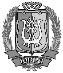 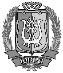 ДОКУМЕНТ ПОДПИСАНЭЛЕКТРОННОЙ ПОДПИСЬЮСертификат  [Номер сертификата 1]Владелец [Владелец сертификата 1]Действителен с [ДатаС 1] по [ДатаПо 1]М.П. Вторушин В комиссиюВ комиссиюВ комиссиюот(фамилия, имя, отчество (при наличии)(фамилия, имя, отчество (при наличии)(фамилия, имя, отчество (при наличии)(фамилия, имя, отчество (при наличии)(фамилия, имя, отчество (при наличии)(должность, место работы)(должность, место работы)(должность, место работы)(должность, место работы)(должность, место работы)«___» _____________ 20__ г.(Ф.И.О., подпись)N п\пКвалификационные требованияКоличество баллов1.Участие лиц, проходящих спортивную подготовку, в официальных международных спортивных соревнованиях: Паралимпийские игры, Сурдлимпийские игры, чемпионаты мира и Европы, кубки мира и Европы, первенства мира и Европы, официальные международные спортивные соревнования с участием спортивной сборной команды Российской Федерации1 - 3 место1 - 3 человек - 380 баллов4 - 6 человек - 390 баллов7 и более человек - 400 баллов1.Участие лиц, проходящих спортивную подготовку, в официальных международных спортивных соревнованиях: Паралимпийские игры, Сурдлимпийские игры, чемпионаты мира и Европы, кубки мира и Европы, первенства мира и Европы, официальные международные спортивные соревнования с участием спортивной сборной команды Российской Федерации4 - 6 место1 - 3 человек - 350 баллов4 - 6 человек - 360 баллов7 и более человек - 370 баллов1.Участие лиц, проходящих спортивную подготовку, в официальных международных спортивных соревнованиях: Паралимпийские игры, Сурдлимпийские игры, чемпионаты мира и Европы, кубки мира и Европы, первенства мира и Европы, официальные международные спортивные соревнования с участием спортивной сборной команды Российской Федерации7 - 10 место1 - 3 человек - 320 баллов4 - 6 человек - 330 баллов7 и более человек - 340 баллов1.Участие лиц, проходящих спортивную подготовку, в официальных международных спортивных соревнованиях: Паралимпийские игры, Сурдлимпийские игры, чемпионаты мира и Европы, кубки мира и Европы, первенства мира и Европы, официальные международные спортивные соревнования с участием спортивной сборной команды Российской ФедерацииУчастие(вне зависимости от занятого места) - 300 баллов2.Участие лиц, проходящих спортивную подготовку, в спортивных соревнованиях, проводимых на федеральном уровне: Чемпионат России, первенство России, официальные всероссийские спортивные соревнования в составе спортивной сборной команды субъекта Российской Федерации1 - 3 место1 - 3 человек - 280 баллов4 - 6 человек - 290 баллов7 и более человек - 300 баллов2.Участие лиц, проходящих спортивную подготовку, в спортивных соревнованиях, проводимых на федеральном уровне: Чемпионат России, первенство России, официальные всероссийские спортивные соревнования в составе спортивной сборной команды субъекта Российской Федерации4 - 6 место1 - 3 человек - 220 баллов4 - 6 человек - 230 баллов7 и более человек - 240 баллов2.Участие лиц, проходящих спортивную подготовку, в спортивных соревнованиях, проводимых на федеральном уровне: Чемпионат России, первенство России, официальные всероссийские спортивные соревнования в составе спортивной сборной команды субъекта Российской Федерации7 - 10 место1 - 3 человек - 140 баллов4 - 6 человек - 150 баллов7 и более человек - 160 баллов2.Участие лиц, проходящих спортивную подготовку, в спортивных соревнованиях, проводимых на федеральном уровне: Чемпионат России, первенство России, официальные всероссийские спортивные соревнования в составе спортивной сборной команды субъекта Российской ФедерацииУчастие(вне зависимости от занятого места) - 120 баллов2.Участие лиц, проходящих спортивную подготовку, в спортивных соревнованиях, проводимых на федеральном уровне: Чемпионат России, первенство России, официальные всероссийские спортивные соревнования в составе спортивной сборной команды субъекта Российской ФедерацииУчастие(вне зависимости от занятого места) - 120 баллов2.Участие лиц, проходящих спортивную подготовку, в спортивных соревнованиях, проводимых на федеральном уровне: Чемпионат России, первенство России, официальные всероссийские спортивные соревнования в составе спортивной сборной команды субъекта Российской ФедерацииУчастие(вне зависимости от занятого места) - 120 баллов3.Участие лиц, проходящих спортивную подготовку, в спортивных соревнованиях, проводимых на уровне субъекта Российской Федерации: чемпионаты и первенства субъектов Российской Федерации, межрегиональные спортивные соревнования (включенные в Единый календарный план межрегиональных, всероссийских и международных физкультурных мероприятий и спортивных мероприятий)1 - 3 место1 - 3 человек - 170 баллов4 - 6 человек - 180 баллов7 и более человек - 190 баллов3.Участие лиц, проходящих спортивную подготовку, в спортивных соревнованиях, проводимых на уровне субъекта Российской Федерации: чемпионаты и первенства субъектов Российской Федерации, межрегиональные спортивные соревнования (включенные в Единый календарный план межрегиональных, всероссийских и международных физкультурных мероприятий и спортивных мероприятий)4 - 6 место1 - 3 человек - 140 баллов4 - 6 человек - 150 баллов7 и более человек - 160 баллов3.Участие лиц, проходящих спортивную подготовку, в спортивных соревнованиях, проводимых на уровне субъекта Российской Федерации: чемпионаты и первенства субъектов Российской Федерации, межрегиональные спортивные соревнования (включенные в Единый календарный план межрегиональных, всероссийских и международных физкультурных мероприятий и спортивных мероприятий)7 - 10 место1 - 3 человек - 110 баллов4 - 6 человек - 120 баллов7 и более человек - 130 баллов3.Участие лиц, проходящих спортивную подготовку, в спортивных соревнованиях, проводимых на уровне субъекта Российской Федерации: чемпионаты и первенства субъектов Российской Федерации, межрегиональные спортивные соревнования (включенные в Единый календарный план межрегиональных, всероссийских и международных физкультурных мероприятий и спортивных мероприятий)Участие(вне зависимости от занятого места) - 100 баллов3.Участие лиц, проходящих спортивную подготовку, в спортивных соревнованиях, проводимых на уровне субъекта Российской Федерации: чемпионаты и первенства субъектов Российской Федерации, межрегиональные спортивные соревнования (включенные в Единый календарный план межрегиональных, всероссийских и международных физкультурных мероприятий и спортивных мероприятий)Участие(вне зависимости от занятого места) - 100 баллов3.Участие лиц, проходящих спортивную подготовку, в спортивных соревнованиях, проводимых на уровне субъекта Российской Федерации: чемпионаты и первенства субъектов Российской Федерации, межрегиональные спортивные соревнования (включенные в Единый календарный план межрегиональных, всероссийских и международных физкультурных мероприятий и спортивных мероприятий)Участие(вне зависимости от занятого места) - 100 баллов4.Участие лиц, проходящих спортивную подготовку, в спортивных соревнованиях, проводимых на муниципальном уровне1 - 3 место1 - 3 человек - 80 баллов4 - 6 человек - 90 баллов7 и более человек - 100 баллов4.Участие лиц, проходящих спортивную подготовку, в спортивных соревнованиях, проводимых на муниципальном уровне4 - 6 место1 - 3 человек - 50 баллов4 - 6 человек - 60 баллов7 и более человек - 70 баллов4.Участие лиц, проходящих спортивную подготовку, в спортивных соревнованиях, проводимых на муниципальном уровне7 - 10 место1 - 3 человек - 20 баллов4 - 6 человек - 30 баллов7 и более человек - 40 баллов4.Участие лиц, проходящих спортивную подготовку, в спортивных соревнованиях, проводимых на муниципальном уровнеУчастие(вне зависимости от занятого места) - 10 баллов4.Участие лиц, проходящих спортивную подготовку, в спортивных соревнованиях, проводимых на муниципальном уровнеУчастие(вне зависимости от занятого места) - 10 баллов4.Участие лиц, проходящих спортивную подготовку, в спортивных соревнованиях, проводимых на муниципальном уровнеУчастие(вне зависимости от занятого места) - 10 баллов5.Участие лиц, проходящих спортивную подготовку, в спортивных соревнованиях, проводимых Учреждением1 - 3 место1 - 3 человека - 10 баллов4 - 6 человек - 20 баллов7 и более человек - 30 баллов6.Наличие у лиц, проходящих спортивную подготовку, спортивных званий и (или) спортивных разрядов по видам спорта«гроссмейстер России», «мастер спорта России»,«мастер спорта России международного класса»:1 человек – 200 баллов2 человека – 250 баллов3 человека и более – 300 баллов6.Наличие у лиц, проходящих спортивную подготовку, спортивных званий и (или) спортивных разрядов по видам спорта«первый спортивный разряд», «кандидат в мастера спорта»:1 человек – 100 баллов2 человека – 120 баллов3 человека – 140 баллов4 человека – 170 баллов5 и более человек – 200 баллов6.Наличие у лиц, проходящих спортивную подготовку, спортивных званий и (или) спортивных разрядов по видам спорта"второй спортивный разряд", "третий спортивный разряд", 1 - 3 человек - 70 баллов4 - 6 человек - 80 баллов7 - 9 человек - 90 баллов10 и более человек - 100 баллов6.Наличие у лиц, проходящих спортивную подготовку, спортивных званий и (или) спортивных разрядов по видам спорта"первый юношеский спортивный разряд", "второй юношеский спортивный разряд", "третий юношеский спортивный разряд", 1 - 3 человек - 70 баллов4 - 6 человек - 80 баллов7 - 9 человек - 90 баллов10 и более человек - 100 баллов6.Наличие у лиц, проходящих спортивную подготовку, спортивных званий и (или) спортивных разрядов по видам спорта"первый юношеский спортивный разряд", "второй юношеский спортивный разряд", "третий юношеский спортивный разряд", 1 - 3 человек - 70 баллов4 - 6 человек - 80 баллов7 - 9 человек - 90 баллов10 и более человек - 100 баллов6.Наличие у лиц, проходящих спортивную подготовку, спортивных званий и (или) спортивных разрядов по видам спорта"первый юношеский спортивный разряд", "второй юношеский спортивный разряд", "третий юношеский спортивный разряд", 1 - 3 человек - 70 баллов4 - 6 человек - 80 баллов7 - 9 человек - 90 баллов10 и более человек - 100 баллов7.Переход лиц, проходящих спортивную подготовку, на более высокий этап спортивной подготовки в иную организацию, осуществляющую спортивную подготовку (баллы указываются за одного человека, за каждый переход и суммируются) (забыли этот критерий)Училище олимпийского резерва и (или) центр олимпийской подготовки – 40 баллов7.Переход лиц, проходящих спортивную подготовку, на более высокий этап спортивной подготовки в иную организацию, осуществляющую спортивную подготовку (баллы указываются за одного человека, за каждый переход и суммируются) (забыли этот критерий)Спортивная школа олимпийского резерва – 20 баллов8Включение лица, проходящего спортивную подготовку, в спортивную сборную команду Российской Федерации, спортивную сборную команду субъекта Российской Федерации, спортивную сборную команду  муниципального образования (баллы указываются за одного человека, за каждый переход и суммируются)В спортивную сборную команду Российской Федерации – 100 баллов8Включение лица, проходящего спортивную подготовку, в спортивную сборную команду Российской Федерации, спортивную сборную команду субъекта Российской Федерации, спортивную сборную команду  муниципального образования (баллы указываются за одного человека, за каждый переход и суммируются)В спортивную сборную команду субъекта Российской Федерации – 60 баллов8Включение лица, проходящего спортивную подготовку, в спортивную сборную команду Российской Федерации, спортивную сборную команду субъекта Российской Федерации, спортивную сборную команду  муниципального образования (баллы указываются за одного человека, за каждый переход и суммируются)В спортивную сборную команду муниципального образования - 20 баллов9.Результаты сдачи контрольно-переводных нормативов по годам и этапам спортивной подготовки в соответствии с программами спортивной подготовки на основе федеральных стандартов спортивной подготовки лицами, проходящими спортивную подготовкуОт 95% до 100% выполнения контрольно-переводных нормативов - 150 баллов9.Результаты сдачи контрольно-переводных нормативов по годам и этапам спортивной подготовки в соответствии с программами спортивной подготовки на основе федеральных стандартов спортивной подготовки лицами, проходящими спортивную подготовкуОт 85% до 94% выполнения контрольно-переводных нормативов - 100 баллов9.Результаты сдачи контрольно-переводных нормативов по годам и этапам спортивной подготовки в соответствии с программами спортивной подготовки на основе федеральных стандартов спортивной подготовки лицами, проходящими спортивную подготовкуОт 70% до 84% выполнения контрольно-переводных нормативов - 50 баллов10.Участие тренера в семинарах, конференциях, проведение открытых занятий, мастер-классов и других мероприятийПроводимые на уровне Российской Федерации, международных организаций:1 -  мероприятие - 90 баллов2 и более мероприятия - 100 баллов10.Участие тренера в семинарах, конференциях, проведение открытых занятий, мастер-классов и других мероприятийПроводимые на уровне субъекта Российской Федерации:1 -  мероприятие - 60 баллов2 и более мероприятия - 70 баллов10.Участие тренера в семинарах, конференциях, проведение открытых занятий, мастер-классов и других мероприятийПроводимые на уровне муниципальных образований:1 - 2 мероприятия - 30 баллов3 и более мероприятия - 40 баллов10.Участие тренера в семинарах, конференциях, проведение открытых занятий, мастер-классов и других мероприятийПроводимые Учреждением:1 - 2 мероприятия - 20 баллов3 и более мероприятия - 30 баллов11.Наличие методических разработок (публикаций) (баллы суммируются)Издаваемые на уровне Российской Федерации, международными организациями - 100 баллов11.Наличие методических разработок (публикаций) (баллы суммируются)Издаваемые на уровне субъекта Российской Федерации - 70 баллов11.Наличие методических разработок (публикаций) (баллы суммируются)Издаваемые на уровне муниципального образования - 40 баллов11.Наличие методических разработок (публикаций) (баллы суммируются)Издаваемые на уровне муниципального образования - 40 баллов12.Наличие почетных спортивных званий и (или) ведомственных наград, поощрений за весь период профессиональной деятельности тренера (баллы суммируются, при наличии нескольких почетных спортивных званий и (или) ведомственных наград, поощрений одного уровня баллы считаются один раз)Уровень Российской Федерации - 300 баллов12.Наличие почетных спортивных званий и (или) ведомственных наград, поощрений за весь период профессиональной деятельности тренера (баллы суммируются, при наличии нескольких почетных спортивных званий и (или) ведомственных наград, поощрений одного уровня баллы считаются один раз)Уровень субъекта Российской Федерации - 200 баллов12.Наличие почетных спортивных званий и (или) ведомственных наград, поощрений за весь период профессиональной деятельности тренера (баллы суммируются, при наличии нескольких почетных спортивных званий и (или) ведомственных наград, поощрений одного уровня баллы считаются один раз)Уровень муниципального образования - 100 баллов12.Наличие почетных спортивных званий и (или) ведомственных наград, поощрений за весь период профессиональной деятельности тренера (баллы суммируются, при наличии нескольких почетных спортивных званий и (или) ведомственных наград, поощрений одного уровня баллы считаются один раз)Уровень Учреждения - 50 балловСумма баллов, необходимых для присвоения квалификационной категорииСумма баллов, необходимых для присвоения квалификационной категорииНе менее 300 балловN п\пКвалификационные требованияКоличество баллов1.Опыт работы по должностиНе менее 1 года - 100 баллов2.Наличие почетных спортивных званий и (или) ведомственных наград, поощрений за весь период профессиональной деятельности (баллы суммируются, при наличии нескольких почетных спортивных званий, ведомственных наград, поощрений одного уровня баллы считаются один раз)Уровень муниципального образования - 100 баллов2.Наличие почетных спортивных званий и (или) ведомственных наград, поощрений за весь период профессиональной деятельности (баллы суммируются, при наличии нескольких почетных спортивных званий, ведомственных наград, поощрений одного уровня баллы считаются один раз)Уровень Учреждения - 50 баллов2.Наличие почетных спортивных званий и (или) ведомственных наград, поощрений за весь период профессиональной деятельности (баллы суммируются, при наличии нескольких почетных спортивных званий, ведомственных наград, поощрений одного уровня баллы считаются один раз)Уровень Учреждения - 50 баллов2.Наличие почетных спортивных званий и (или) ведомственных наград, поощрений за весь период профессиональной деятельности (баллы суммируются, при наличии нескольких почетных спортивных званий, ведомственных наград, поощрений одного уровня баллы считаются один раз)Уровень Учреждения - 50 баллов3.Участие в семинарах, конференциях, проведение открытых занятий, мастер-классов и других мероприятийПроводимые на уровне муниципальных образований:1 - 2 мероприятия - 30 баллов3 и более мероприятия - 40 баллов3.Участие в семинарах, конференциях, проведение открытых занятий, мастер-классов и других мероприятийПроводимые Учреждением:1 - 2 мероприятия - 20 баллов3 и более мероприятия - 30 баллов3.Участие в семинарах, конференциях, проведение открытых занятий, мастер-классов и других мероприятийПроводимые Учреждением:1 - 2 мероприятия - 20 баллов3 и более мероприятия - 30 баллов3.Участие в семинарах, конференциях, проведение открытых занятий, мастер-классов и других мероприятийПроводимые Учреждением:1 - 2 мероприятия - 20 баллов3 и более мероприятия - 30 баллов4.Методические разработки (баллы суммируются)Издаваемые на уровне муниципального образования - 40 баллов4.Методические разработки (баллы суммируются)4.Методические разработки (баллы суммируются)